UŽDUOTIS Nr.3Pagalvok. Paskaičiuok.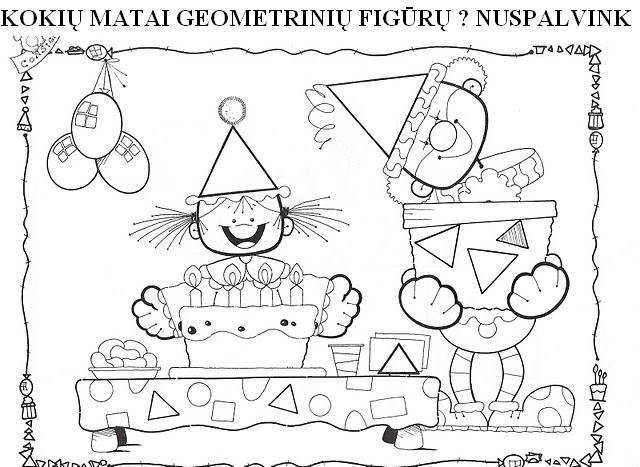  Nupiešk balandį atskaičiuodamas langelius ( žiūrėk į rodykles).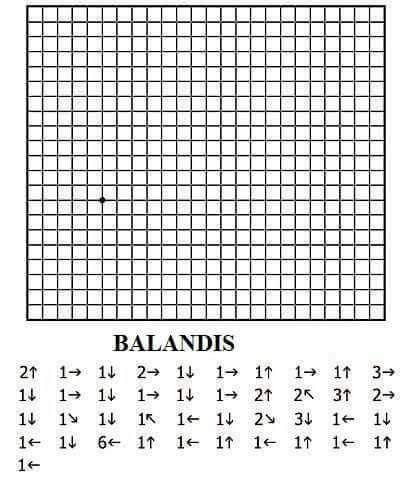 Palygink skaičius. Įrašyk teisingu ženglus ( ˂  =  ˃ ).Pvz. 4 [ ˂ ] 8 [ = ] 8 [ ˃ ] 3 […] 10 […] 15 […] 15 […] 18 […] 12 […] 10 […] 3 […] 54 […] 15 […] 11 […] 14 […] 16 […] 11 […] 11 […] 8 […] 5 […] 5 […] 1 […] 33 […] 19 […] 17 […] 12 […] 4 […] 5 […] 8 […] 1 […] 3 […] 3 […] 18 […] 2017 […] 6 […] 6 […] 9 […] 2 […] 12 […] 20 […] 10 […] 11 […] 15 […] 15 […]118 […] 18 […] 9 […] 14 […] 13 […] 19 […] 17 […] 5 […] 6 […] 14 […] 2 […]2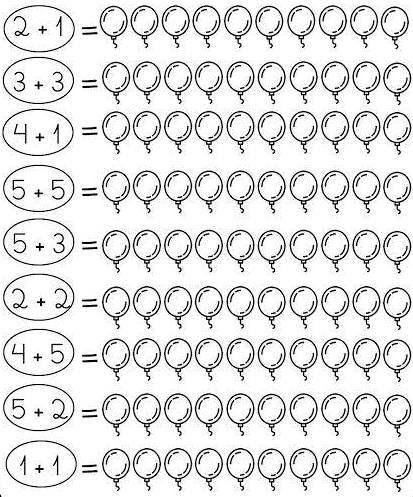 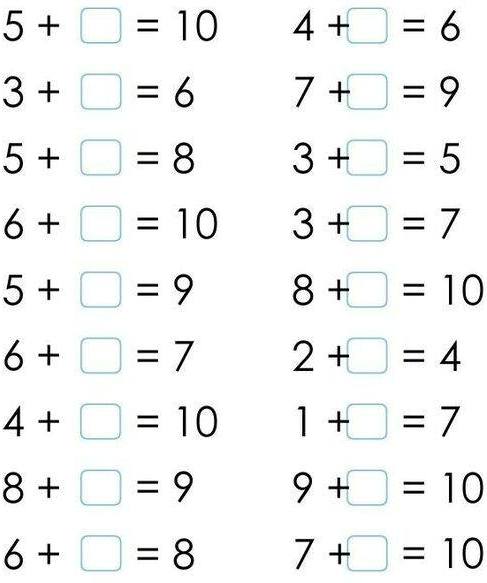 